ATIVIDADE DE INGLÊS - 1º ANO CATANDUVAS, NOVEMBER 24TH  2020TODAY IS TUESDAY  THE PICNIC – O PIQUENIQUEATIVIDADE 1 – FAÇA UM PICNIC COM A SUA FAMILY – FAMÍLIA E REGISTRE O MOMENTO COM UMA FOTO OU COM UM DESENHO.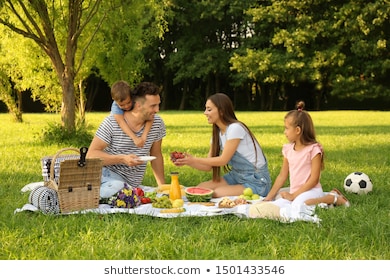 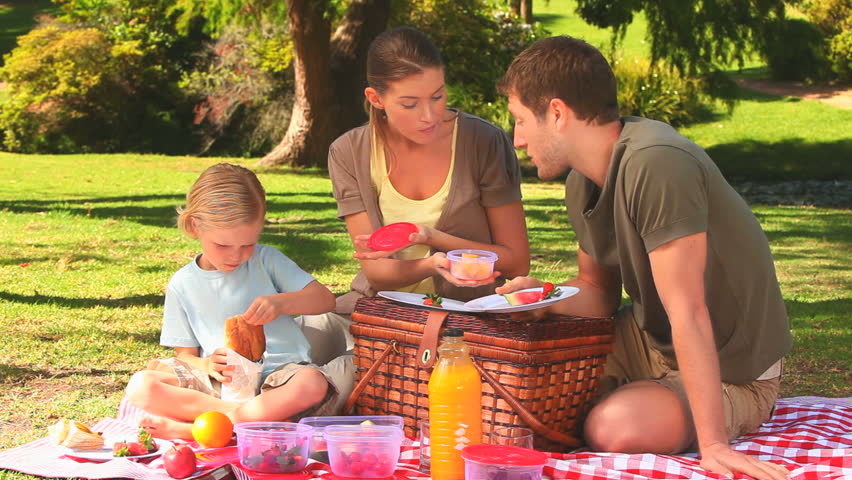 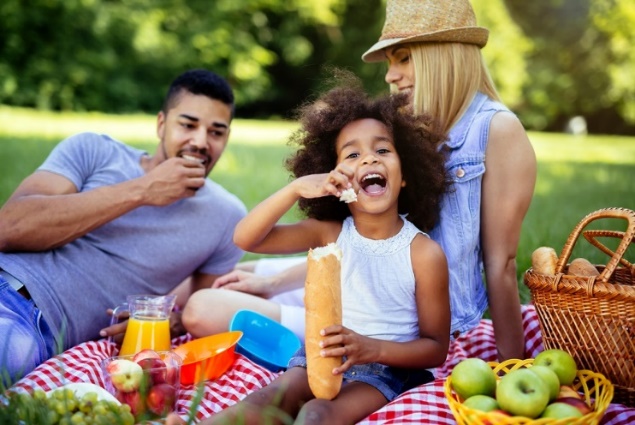 Escola Municipal de Educação Básica Augustinho Marcon.Catanduvas, novembro de 2020.Diretora: Tatiana Bittencourt Menegat. Assessora Técnica Pedagógica: Maristela Apª. Borella Baraúna.Assessora Técnica Administrativa: Margarete Petter Dutra.Professora: Jaqueline Demartini.Aluno(a):Disciplina: Inglês